Publicado en Madrid el 23/07/2020 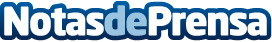 ¿Qué es una trituradora de ramas?, según Biotrituradoraderamas.comLas trituradoras de ramas o biotrituradoras, son unas máquinas que, como su nombre sugiere, trituran los restos de ramas de un lote agrícola o de la poda de su jardín. Estos aparatos son capaces de cortar ramas, hojas caídas de los árboles, hierba cortada, restos de flores y toda clase de vegetalesDatos de contacto:Alvaro Lopez629456410Nota de prensa publicada en: https://www.notasdeprensa.es/que-es-una-trituradora-de-ramas-segun Categorias: Entretenimiento Ecología Jardín/Terraza http://www.notasdeprensa.es